GDPR CONSENT FORM 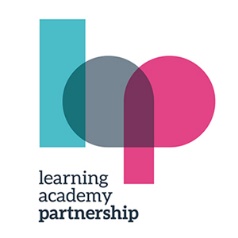 
To comply with Data Protection law (including the UK General Data Protection Regulation and associated legislation), we are required to obtain your consent to carry out certain activities within our School Trust, schools and nurseries.Use of Digital Images and VideosWe need your consent to enable photographs and videos to be used for the purposes set out below (please tick to confirm you give permission). Only images of children in suitable dress will be recorded and shared. Staff are not allowed to take photographs or videos on their personal equipment.When sharing photographs, we will not use the name of the child in the accompanying text or caption. If we use the child’s name, we will not use their photograph to accompany the text.  We will use only children’s first names, rather than their full names (except in exceptional circumstances where we may provide the first initial of their surname to distinguish them).When sharing video recordings, we will not use the children’s names within the video recording and will not use the children’s full names in crediting of video recordings.If we would like your child’s image linked to their name, we would contact you separately for permission (for example, if your child won a competition and wanted to be named in press/literature).
Use of Email / Phone NumbersWe need your consent so that we may use your email address and/or mobile telephone number for the purpose set out below (please tick to confirm you give permission).  Consent will be deemed to be valid unless and until your child leaves the school or we receive notification that the consent has changed.  You are free to withdraw your consent at any time by contacting the school office. Please note it may take up to 12 months to remove your child’s images from our websites, displays, etc., however it may not be possible to remove them from publications already in circulation (i.e. local press and social media). If you have any other questions, please get in touch with the school office.I give permission for my child’s photographs to be used on internal displays within the Trust and schoolI give permission for my child’s photographs to be used in external printed publications (including but not limited to newspaper/magazine articles and adverts, posters and banners)I give permission for my child’s photographs to be used online I give permission for my child’s videos to be used online(including but not limited to the Trust and school websites, newsletters and online Learning Diary)I give permission for my child’s photographs to be used on our official social media sites I give permission for my child’s videos to be used on our official social media sites(including but not limited to Facebook, Twitter, Instagram and LinkedIn)I give permission for my child’s photographs to be used once my child has left the schoolI give permission for my child’s videos to be used once my child has left the schoolI give permission for my mobile telephone number and email address to be used for contact and reminders from the school and to keep me informed of events on behalf of the school and PTFAChild’s NameSchool/SettingParent/Carer SignatureDate